March - Early Level Maths Calendar ANSWERSMarch - Early Level Maths Calendar ANSWERSMarch - Early Level Maths Calendar ANSWERSMarch - Early Level Maths Calendar ANSWERSMarch - Early Level Maths Calendar ANSWERS1.  122. 10p3.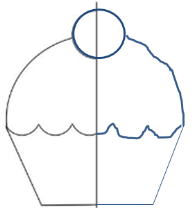 4.3, 5, 9, 10, 12, 145.  Thursday6. 4 o’clock7.  8 pencils8.  Triangle9.  910.  six11.  1512.  7p13.  214.  2415.The blue one.16.  8 – 2 = 6     5 – 1 = 4     6 – 4 = 217.  half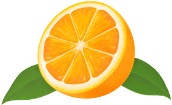 18.  rectangle19.  19, 20, 2120.  April21.  5 22. 13, 12, 1123.  924.  Answer depends on who you measured – ask an adult.25.  Thursday26.  £1 (or one pound)27.  1228.  8 o’clock29.  Which is the longest?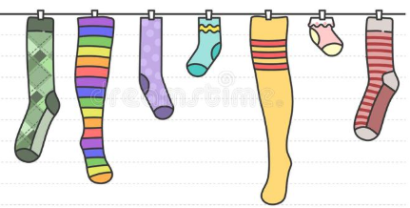 30.  4 corners31.  Point to the fourth shape: